Extra barnbidrag till familjerna pga stängda skolorMånga barnfamiljer har stora kostnader i hemmen pga skolornas stängning och utebliven lunch och mellanmål som annars ges i skolan. För familjer med många barn samt en situation med en ökande arbetslöshet och företag som förlorat sin inkomst skulle en extra utbetalning av barnbidraget vara ett ytterst välkommet beslut. Systemet med barnbidrag är något som är etablerat och betalningskanalerna är färdiga. Det som krävs är ett beslut i Ålands landskapsregering om att stöda familjerna i krisen genom ett extra barnbidrag. Dessa pengar går i de flesta fall direkt ut i dagligvaruaffärerna och stärker därmed köpkraften hos familjerna.Med anledning av det ovanstående föreslår viatt lagtinget uppmanar landskapsregeringen att omgående utbetala ett extra barnbidrag till alla barnfamiljer.Camilla GunellJessy EckermanNina Fellman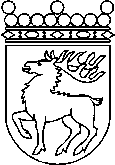 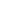 Ålands lagtingÅTGÄRDSMOTION nr 9/2019-2020ÅTGÄRDSMOTION nr 9/2019-2020Lagtingsledamot DatumCamilla Gunell2020-04-27Till Ålands lagtingTill Ålands lagtingTill Ålands lagtingTill Ålands lagtingTill Ålands lagtingMariehamn den 27 april 2020